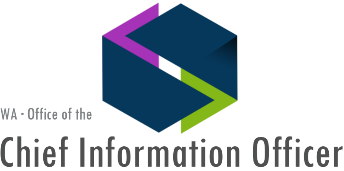 Geospatial Portal Steering Committee (Monthly)						         	         Meeting MinutesNotesWelcome, introductions, assign recorder, adjust agendaCo-chair change – Bill Moneer to Jenny KonwinskiJoy updated the team on the change.  Jenny is leading the Technical Operations group with input from WaTech Systems Operations staff.Technical ItemsGeospatial Portal Health Check Update – OCIO/WaTechJoy described the objective to evaluate the Geospatial Portal ArcGIS Server site for the potential to optimize configuration and/or downsize.  OCIO and WaTech participants were Joy Paulus, Jenny Konwinski, Steven Vaughn, Mike Roberts.  David Wright from DOR, and Marty Balikov and Noah Mayer from Esri.  3/7-8/2017.  Reviewed the ArcGIS Server site and logs.  Rough Order of Magnitude (ROM) evaluation to get quotes on outsourcing site management had been performed previously.  Joy will have the results from the ROM and the Health Check merged as proposals/reports.  Jenny will schedule a presentation to the core team, maybe 3/23/2017.  Esri discussed service token capabilities.  JP – paid roughly 2 units (~$14k) for the review.  Info will be helpful with understanding how to support the incoming imagery data collection.Production server deployment status – WaTechStephen Vaughn reported the server has been deployed and is stable.  Mike Roberts is working on Splunk configuration, looking at ArcGIS server security and other approaches to track and report usage.  SAFE FME in production as of this morning.  Kudos to Mike and Dave Rosen for getting it going.  Jenny – waiting on Esri report before upgrading to 10.4.1 to plan for and take care of multiple changes at one time.  Joy – 10.5 is too new to go to immediately.Vector Tiles status – DNR, DFW, ECY, DOR, L&IChris Marsh – 3/27/2019 skype, final of the 3 sessions to be held.  Probably not going to be any further classroom training.  DFW plans to pursue with Esri-Olympia.  DFW created a vector tile cache and were successful deploying it.  Some labelling issues arose, not respecting labelling rules that were implemented.  Chris has been working with Esri instructor to identify solutions to the problem.  Chris – the objective is to create vector tile basemaps to be hosted in the Geospatial Portal.  Brian Fairley will lead a discussion of the class value at the next meeting.  April meeting agenda item:  Is a short, simple basemap objective and specification document needed?  Who would be involved?  Chris - Dynamic labelling is key to being able to use vector basemaps for our purposes.  Darby, and Ewan at ECY have been working with basemaps and have history with the basemaps, and may be able to provide some input.http/https implementation on Portal Public – WaTechCertificate issues to be resolved by Phong.  SysOps will take care of it.  Leaving the agenda item on for next month.The team is evaluating Esri tools for monitoring the ArcGIS Server site.  Joy will look into obtaining these tools from Esri.Joy – WAMAS funding from Legislative services was used to obtain the hot spare server.Data & Management Items2017 parcels update status - ECYRich Kim’s 3/8/2017 email notes:I’ve collected all the parcels that Tom Kimpel has put on Box. I have collected ownership names and address for these counties that did not include them with Tom’s request.FranklinJeffersonKingKitsapSan JuanStevensI have contacted Pierce and Clallam. Clallam will be updating them at the end of this month so I told them that I can wait for the latest. Waiting to hear from Pierce.Contacted Whitman County (email). The still do not have parcels. I even asked if they might have them in AutoCAD, still no. So we still have 38 out of 39 counties.Our last update of Ferry County assessor’s data is dated November 30, 2016 so Joy and I decided not to reorder it and save the $250 charge. I will order it for 2018.Cowlitz County assessor’s data will be $120. I sent the info to order it to our purchasing department at Ecology today.I plan/hope to get this done in April.  End of April.  Meeting notes:Joy – state agencies can get the data from Box.  Shared data without ownership elements is category 1 - public.  Shared data with ownership elements is category 3 – confidential.  Take care to respect information security categorization when using the data.NSGIC Census data discussionInternational boundaries – DNR is the contact for Census Public Land Survey System-related boundaries.  Action item:  George & Joy – deliver link to international boundary update to DNR engineering.An OCIO guidance document on how to submit county boundary changes is available on Geography.wa.govJoy – OFM (Mike Mohrman and Tom Kimpel) is responsible for working with Census.  Data is on OFM’s forecasting portal.  Cathy Walker with OSPI provides School Districts to Census directly.Secretary of State is responsible for the legislative districts.  SoS does redistricting, delivers to Leg Services.  Mike Mohrman knows who is responsible for distributing this data.  Who owns the data?  Jenny looked at http://geography.wa.gov/node/1111 (GIS Data Catalog) and confirmed that OFM is the agency.911.gov – Who at WA is providing to national project?  How can we get the data funneled into WAMAS/Portal, etc.?  Joy – federal level restriction on redistributing.  E911 team has tried to share back and failed.  Census/USDOT were working on an open version.  Prioritize improvements & identify action items – AllRan out of time.  Primary item in Data segment for next meeting.Complete the framework layersIncrease agency participation & share more dataSimplify environment and workflowsImprove infrastructure configuration, monitoring, reporting, and skills continuityClosing Comments, adjournmentAgenda cycle improvements?  As-is:  call for agenda items Monday morning; deliver agenda 1 PM Wednesday, meet Thursday.Jenny runs infrastructure segment.  Tim runs data segment.Proposal to merge GPSC/WAMAS Agendas & maintain meeting segmentation:  Infrastructure, Data, Applications – simplify, de-duplicate, integrateYes, merge.  Order: Data, Infrastructure, Apps.  Next Meeting – April 13, 2017 – 2nd Thursday each monthAction ItemsJoy Paulus, Jenny Konwinski, and Tim Minter will update the GPSC information with the new Technical Operations Group co-chair – Jenny KonwinskiDone:  Tim Minter will convert all instances and variations of “Geospatial Portal Sub-Committee” to “Geospatial Portal Steering Committee”, which is the formal name of the group, in all documents over which he has control.Jenny Konwinski will schedule a presentation to the core team, possibly for 3/23/2017Brian Fairley will lead a discussion of the class value at the next meeting.Tim Minter will add an April meeting agenda item:  Is a short, simple basemap objective and specification document needed?  Who would be involved?Joy Paulus will look into obtaining system monitoring tools from EsriGeorge Alvarado and Joy Paulus will deliver US Census international boundary update information to DNR Engineering staffTim Minter will prioritize the Improvements & Action items agenda item for the April 13 meeting.Jenny Konwinski, Tim Minter, and Winston McKenna will adjust the Geospatial Portal and WAMAS meeting structures as follows:Merge the agenda to provide continuity and a system view to participating agenciesCreate a single WebEx that opens 15 minutes before the Geospatial Portal meeting and closes after the WAMAS meetingEstablish meeting segments as 1) Data; 2) Infrastructure & Software (e.g. servers, ArcGIS Enterprise, FME, etc.); 3) Applications (e.g. WAMAS, QA Tool, etc.)Participants should feel free to join the meeting onsite or remotely for their items of interest and leave at will.ParticipantsAgency Codes and Authorized Abbreviations | participating – DFW, DOT, ECY, DSHS, OSPI, DAHP, OCIO, WaTechReferencesWashington State Geospatial PortalGeospatial Portal – Shared GIS InfrastructureGeospatial Portal Technical Resources > Portal Operations – Roles & ResponsibilitiesGeospatial Portal Steering CommitteeGeographic Information Technology CommitteeWashington State Office of the Chief Information OfficerItemTopicsTime LeadAction/Follow-upWelcome, introductions, assign recorder, adjust agendaCo-chair change – Bill Moneer to Jenny Konwinski1:00 PM10 minTim MinterJoy Paulus1Technical ItemsGeospatial Portal Health Check Update – OCIO/WaTechServer production deployment status - WaTechVector Tiles status – DNR, DFW, ECY, DOR, L&Ihttp/https implementation on Portal Public - WaTech1:10 PM30 minJoy PaulusStephen VaughnMembersJoy Paulus2Data & Management Items2017 parcels update status – ECYCensus & WA coordination status discussionPrioritize improvements & identify action items - AllComplete the framework layersIncrease agency participation & share more dataSimplify environment and workflowsImprove infrastructure configuration, monitoring, reporting, and skills continuity1:40 PM30 minRich KimGeorge AlvaradoMembers3Closing Comments, adjournmentAgenda cycle improvements?  As-is:  call for agenda items Monday morning; deliver agenda 1 PM Wednesday, meet Thursday.Proposal to merge GPSC/WAMAS Agendas & maintain meeting segmentation:  Infrastructure, Data, Applications – simplify, de-duplicate, integrateNext Meeting – April 13, 2017 – 2nd Thursday each month2:10 PM5 minTim MinterTim Minter/Jenny KonwinskiMembersOrgRepresentativeAlso participatingOrgRepresentativeAlso participatingDNRBrad MontgomeryBetty Austin, Terry Curtis, Abby Gleason, Jeffrey Holden, Caleb MakiCOMAllan JohnsonDFWBrian FairleyRandy Kreuziger, Chris MarshPARKSKathryn ScottDOTAlan SmithTess Starr, Jordyn MitchellDOLECYChristina KellumRich KimRCFBGreg TudorDSHSTim MinterGeorge Alvarado, Steve LeibenguthTSCDORDavid WrightJLSDOHCraig EricksonScott KelloggCRABL&IWinston McKennaDAHPMorgan McLemoreWSPLouis Hurst (not in AD)UTCBrian GillespieDESPSPGreg TudorOFMMike Mohrman or Tom KimpelLaurie WoodSCCLCBWSRBChris JansenAGRPerry BealeOCIOJoy Paulus, Jenny KonwinskiSPICathy WalkerWaTechBill MoneerMike Roberts, Stephen VaughnMILRick Geittmann